PTA Spring Coffee Morning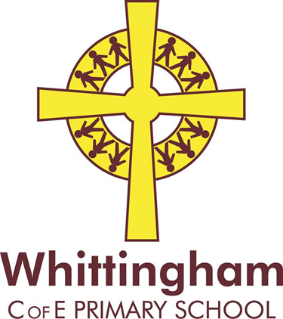              Saturday 1st April                 10.30-12.30We are getting ready for our next fundraising event, a coffee morning in Whittingham Village Hall on Saturday 1st April, 10.30-12.30.There will be a raffle, tombola, refreshments and lots of games and stalls, including the ever-popular toy stall!As always, we cannot manage without your help.
If you have any donations for the raffle, tombola, toy stall or prizes for the games please send them into school as soon as possible marked ‘Spring Coffee Morning’. 
Donations for the Produce/Cake Stall can be brought along on the day.We will also need plenty of help on the day to run the stalls and games. If you can spare a little time please complete and return the slip to school as soon as possible.We’re looking forward to a fun morning!Thank you for your support.……………………………………………………………………………………………………………………………………Spring Coffee Morning (Saturday 1st April)I can volunteer to help with:Refreshments 10.30-11.30                    11.30-12.30
Raffle/Tombola                 10.30-11.30                    11.30-12.30
Game Stall              10.30-11.30                    11.30-12.30

Toy Stall              10.30-11.30                    11.30-12.30I will bring a donation for the Produce/Cake stall on the day.Name ……………………………………………………………………………………………